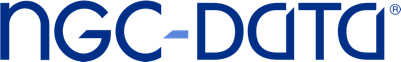 Marché Automobile France -  Avril 2022Pas d’éclaircie sur le marché automobile français.________________________C O M M U N I Q U É  D E  P R E S S E Paris, le 1er mai 2022108 733 véhicules particuliers neufs ont été immatriculés en avril 2022 soit une baisse de -22,6% par rapport à avril 2021. En cumul depuis le début de l’année, ce sont 474 115 véhicules neufs qui ont été vendus soit une baisse -18,6% par rapport au premier quadrimestre 2021.La principale raison réside toujours dans les difficultés de production et d’approvisionnement en puces électroniques qui limitent les capacités de livraisons des constructeurs et allongent les délais de livraisons. A cela s’ajoutent la crise ukrainienne et les incertitudes économiques liées qui n’incitent évidemment pas à faire l’acquisition d’un nouveau véhicule.Dans ce contexte, peu de marques ont affiché une progression de leurs ventes en avril 2022 comparé à avril 2021. Pas plus de 11 au total. Parmi elles, nous notons, pour les marques qui ont immatriculées plus de 1 000 véhicules au cours du mois d’avril, la belle performance de NISSAN (+47,8%), de FORD (+10,9%), de KIA (+9,1%), de DACIA (+6,5%) et enfin de DS (+1%).Les marques historiques françaises ont quant à elles vu leurs ventes s’effondrer en avril : - 33,9% pour CITROEN, -32,3% pour PEUGEOT et -31,7% pour RENAULT.La marque VOLKSWAGEN, en cinquième position des voitures les plus vendues, affiche quant à elle une baisse de ses immatriculations de -31,2%. Les premium allemandes n’ont pas fait mieux. La baisse de leurs immatriculations est de -30,9%, -28,5% et -18,6% respectivement pour AUDI, MERCEDES et BMW.Ce premier quadrimestre nous apprend que la quasi-totalité des groupes automobiles affiche des volumes de ventes fortement en décroissance. Entre -20% et -24,8% pour les groupes STELLANTIS, VOLKSWAGEN GROUP, TOYOTA, DAIMLER, SUZUKI et GEELY et entre -11,5% et -17,7% pour les groupes RENAULT, BMW GROUP, FORD et NISSAN GROUP.Rares sont ceux qui ont immatriculés plus de véhicules que durant les 4 premiers mois de 2021. La liste étant courte nous les citons : HYUNDAI GROUP (+4,1%), SAIC (+446,4%), HONDA (+18,3%), MITSUBISHI (+36,7%) et TESLA (+43%).Si STELLANTIS est le groupe qui a vendu le plus de véhicules en cumul à fin avril 2022 avec 157 386 unités, force est de constater que sa part de marché est en net recul à 33,2% au lieu de 35,9% un an auparavant (soit une baisse de près de 3 points). A qui a profité cette baisse ? Au groupe HYUNDAI tout d’abord avec une part de marché en hausse de 1,35 point pour atteindre les 6,3% à fin avril et à RENAULT ensuite qui gagne 0,23 point à 22,3% de part de marché.À noter que NISSAN GROUP et FORD gagnent aussi du terrain (+0,19 point et 0,28 point respectivement) sans oublier TESLA, leader de la voiture électrique, dont la part de marché a augmenté de près de 0,8 point en l’espace d’un an pour atteindre 1,8% de part de marché.Qu’en est-il en cette fin avril des ventes de voitures selon les énergies ?Depuis de nombreux mois maintenant, les ventes de diesel continuent de s’effondrer (-48,1% en avril 2022) comme celles des voitures à essence d’ailleurs (-33,5%). A l’inverse, les véhicules HEV essence progressent significativement (+18,7%). Cette catégorie d’énergie se situe en volume en deuxième position des plus demandées après les voitures à essence. A souligner que les véhicules électriques affichent la plus forte progression à +32,7% pour représenter sur les 4 premiers mois de l’année une part de marché de 11,9% soit 5 points de plus qu’en 2021 !Sur les 474 115 véhicules neufs vendus depuis le début de l’année, moins de la moitié est utilisée par des particuliers (45,5%). Sur cette période ce canal de vente se caractérise par un recul important de l’ordre de -13%. Même constat pour le canal des entreprises et de la location LD qui a compté 137 477 immatriculations en baisse de -13,4% pour une part de marché ne dépassant pas les 29%.Enfin, les loueurs de CD, canal refuge de fin de mois pour certains constructeurs en retard sur leurs objectifs de ventes, ont représenté une part de marché de 8,4% en baisse de près de -27,3% en cumul à fin avril par rapport au cumul d’avril 2021.Source NGC-Data®Source NGC-Data®Source NGC-Data®Source NGC-Data®À propos de NGC-DATA®NGC-DATA® est spécialisée dans le traitement interactif de données liées à l'automobile.Marque déposée de New General Company, NGC-Data® propose plusieurs services de premier plan utilisés par les constructeurs automobiles, les leaders de l’assurance, de l’aftermarket ou des services VO.NGC-VIN® : transformation d’immatriculations en données techniques et/ou tarifaires,NGC-TRENDS® : statistiques complètes sur le marché de l’automobile,AUTOVIZA® : rapports historiques de véhicules, leader du marché.www.ngc-data.frwww.autoviza.fr__________________________ContactsPresse : Julie Rambaud // j.rambaud@ngc-data.fr // 06 26 36 90 46Analyse de marché : Eric Espinasse // eric.espinasse@ngc-data.fr // 06 31 20 95 65Performance des marquesPerformance des marquesPerformance des marquesPerformance des marquesPerformance des marquesPerformance des marquesPerformance des marquesPerformance des marquesPerformance des marquesPerformance des marquesPerformance des marquesPerformance des marquesPerformance des marquesPerformance des marquesPerformance des marquesPerformance des marquesPerformance des marquesPerformance des marquesPerformance des marquesPerformance des marquesAvril 2022Avril 2022Avril 2022Avril 2022Avril 20224 Mois 20224 Mois 20224 Mois 20224 Mois 20224 Mois 2022VolumePart (%)Ecart 2022/2021 (%)Ecart 2022/2021 (%)VolumeVolumePart (%)Ecart 2022/2021 (%)Ecart 2022/2021 (%)Total général108 733100,0–22,6474 115474 115100,0–18,61Peugeot17 70916,3–32,379 11379 11316,7–29,02Renault14 92113,7–31,767 61067 61014,3–24,43Citroën9 3368,6–33,945 75645 7569,7–23,24Dacia8 5507,9+6,537 63237 6327,9–2,85Volkswagen6 6046,1–31,230 62330 6236,5–15,86Toyota6 5076,0–20,327 78627 7865,9–20,37Ford4 0273,7+10,916 53416 5343,5–11,78Kia3 9603,6+9,115 19615 1963,2+5,29BMW3 6423,3–18,613 58413 5842,9–18,810Hyundai3 6383,3–8,414 80814 8083,1+2,911Mercedes3 4973,2–28,513 77513 7752,9–21,612Fiat3 4113,1–1,711 25711 2572,4–12,813Audi3 0982,8–30,912 66212 6622,7–21,014Nissan2 9082,7+47,89 8479 8472,1–11,515Opel2 6062,4–32,611 27911 2792,4–20,816Skoda2 5532,3–17,49 4959 4952,0–17,317DS1 8691,7+1,07 5037 5031,6–1,718Mini1 5021,4–43,47 8907 8901,7–12,919Suzuki1 3331,2–24,66 3576 3571,3–24,020Seat1 1831,1–57,85 5995 5991,2–46,721MG1 0851,0+1042,12 4862 4860,5+446,422Volvo8120,7–50,14 0084 0080,8–29,823Cupra6870,6+169,41 8611 8610,4+107,724Mazda4830,4–30,12 3032 3030,5–31,325Honda4710,4+19,82 0412 0410,4+18,326Jeep4120,4–38,31 9771 9770,4–33,427Land Rover3460,3–43,01 1091 1090,2–47,428Mitsubishi2580,2+158,07197190,2+36,729Lexus2260,2–49,81 2951 2950,3–17,530Lynk&co2250,2+0,04924920,1+0,031Alpine1890,2+158,95435430,1+84,732Porsche1710,2–35,28258250,2–21,433Alfa Romeo1480,1+196,04814810,1+30,034Tesla97<0,1–54,08 5788 5781,8+43,035Smart93<0,1–20,5460460<0,1–16,136Jaguar77<0,1–72,2309309<0,1–47,837Ferrari26<0,1+0,07373<0,1–22,338Maserati10<0,1+66,72020<0,1–16,739Caterham9<0,1+12,53535<0,1–18,640Bentley9<0,1+350,02626<0,1+116,741DFSK8<0,1+0,02525<0,1+2400,042Secma7<0,1–22,21212<0,1–14,343Lamborghini6<0,1–53,82525<0,1–30,644Aiways5<0,1–64,33232<0,1–51,545Aston Martin5<0,1+400,01111<0,1+57,146Morgan5<0,1+66,72020<0,1+81,847Lotus3<0,1–25,088<0,1–52,948Ssangyong2<0,1–60,01313<0,1–73,549Subaru2<0,1–60,033<0,1–70,050Chevrolet1<0,1+0,044<0,1+0,051PGO1<0,1+0,044<0,1+0,052Rolls-Royce0<0,1+0,000<0,1+0,053Chrysler0<0,1+0,000<0,1+0,054DR0<0,1+0,011<0,1+0,055MBK0<0,1–0,011<0,1+0,056Cadillac0<0,1–0,011<0,1+0,057Autres0<0,1–0,077<0,1–36,458Mc Laren0<0,1–0,011<0,1–50,0Performance des groupesPerformance des groupesPerformance des groupesPerformance des groupesPerformance des groupesPerformance des groupesPerformance des groupesPerformance des groupesAvril 2022Avril 2022Avril 2022Avril 20224 Mois 20224 Mois 20224 Mois 20224 Mois 2022VolumePart (%)Ecart 2022/2021 (%)Ecart 2022/2021 (%)VolumePart (%)Ecart 2022/2021 (%)Ecart 2022/2021 (%)Total général108 733100,0–22,6474 115100,0–18,61Stellantis35 50132,6–29,3157 38633,2–24,82Renault23 66021,8–21,0105 78522,3–17,73Volkswagen Group14 31113,2–30,261 11612,9–20,04Hyundai Group7 5987,0–0,130 0046,3+4,15Toyota6 7336,2–21,929 0816,1–20,26Bmw Group5 1444,7–27,921 4744,5–16,87Ford4 0273,7+10,916 5343,5–11,78Daimler3 5903,3–28,314 2353,0–21,49Nissan Group2 9082,7+47,89 8472,1–11,510Suzuki1 3331,2–24,66 3571,3–24,011Saic1 0851,0+1042,12 4860,5+446,412Geely1 0401,0–36,24 5081,0–21,313Mazda4830,4–30,12 3030,5–31,314Honda4710,4+19,82 0410,4+18,315Tata4230,4–52,11 4180,3–47,516Mitsubishi2580,2+158,07190,2+36,717Tesla97<0,1–54,08 5781,8+43,018Autres36<0,1+2,9142<0,1–3,419Ferrari26<0,1+0,073<0,1–22,320Aston Martin5<0,1+400,011<0,1+57,121Ssangyong2<0,1–60,013<0,1–73,522Subaru2<0,1–60,03<0,1–70,023General Motors0<0,1–0,01<0,1–50,0Immatriculations par énergieImmatriculations par énergieImmatriculations par énergieImmatriculations par énergieImmatriculations par énergieImmatriculations par énergieImmatriculations par énergieImmatriculations par énergieAvril 2022Avril 2022Avril 2022Avril 20224 Mois 20224 Mois 20224 Mois 20224 Mois 2022VolumePart (%)Ecart 2022/2021 (%)Ecart 2022/2021 (%)VolumePart (%)Ecart 2022/2021 (%)Ecart 2022/2021 (%)Total général108 733100,0–22,6474 115100,0–18,61Essence40 73237,5–33,5180 71938,1–28,72HEV essence22 49020,7+18,792 57919,5+14,13Diesel17 15615,8–48,177 36116,3–45,04BEV12 69211,7+32,756 19911,9+40,35PHEV essence9 7939,0–6,837 9028,0–5,96GPL2 7842,6–15,313 5002,8+6,87HEV diesel1 5571,4–50,87 2821,5–38,08Ethanol1 0421,0+0,06 8491,4+0,09PHEV diesel4740,4–27,01 6770,4–20,910Gaz13<0,1+85,743<0,1–44,211Autres0<0,1+0,04<0,1–33,3Immatriculations par CanalImmatriculations par CanalImmatriculations par CanalImmatriculations par CanalImmatriculations par CanalImmatriculations par CanalImmatriculations par CanalImmatriculations par CanalImmatriculations par CanalImmatriculations par CanalImmatriculations par CanalImmatriculations par CanalImmatriculations par CanalImmatriculations par CanalImmatriculations par CanalImmatriculations par CanalImmatriculations par CanalImmatriculations par CanalImmatriculations par CanalImmatriculations par CanalImmatriculations par CanalImmatriculations par CanalParticuliersParticuliersParticuliersParticuliersParticuliersEntreprises et LLDEntreprises et LLDEntreprises et LLDEntreprises et LLDEntreprises et LLDConstruteurs + VDConstruteurs + VDConstruteurs + VDConstruteurs + VDConstruteurs + VDLoueurs & TTLoueurs & TTLoueurs & TTLoueurs & TTLoueurs & TT4 Mois 20224 Mois 2022MARQUEVolumePart (%)Ecart vol. (%)Ecart vol. (%)VolumeVolumePart (%)Ecart vol. (%)Ecart vol. (%)VolumeVolumePart (%)Ecart vol. (%)Ecart vol. (%)VolumeVolumePart (%)Ecart vol. (%)Ecart vol. (%)VolumeVolumeRenault33 06115,3+9,121 02421 02415,3–29,76 8276 8278,9–56,65 6125 61214,1–49,967 61067 610Dacia31 27514,5–2,21 4781 4781,1+30,23 3913 3914,4–27,21 1411 1412,9+73,737 63237 632Peugeot21 86310,1–40,234 95134 95125,4–23,412 11012 11015,7–34,08 9408 94022,5–4,579 11379 113Toyota14 4246,7–27,17 5597 5595,5+0,63 3983 3984,4–25,82 3472 3475,9–16,227 78627 786Citroën12 6855,9–40,314 13814 13810,3–15,09 6139 61312,5–24,48 2378 23720,7+17,545 75645 756Volkswagen14 6056,8+1,57 8667 8665,7–3,16 4066 4068,3–35,41 7191 7194,3–55,730 62330 623Ford9 2644,3+9,63 9083 9082,8+11,02 5162 5163,3–37,77937932,0–69,116 53416 534Kia8 7804,1+1,02 2872 2871,7+75,03 4183 4184,4–1,27067061,8–27,815 19615 196Hyundai8 1733,8+8,73 5623 5622,6+54,72 2892 2893,0–32,67757751,9–34,014 80814 808Audi4 9732,3–23,95 0635 0633,7–3,72 1522 1522,8–28,44684681,2–62,012 66212 662Mini5 4112,5–7,51 9121 9121,4–9,75365360,7–43,83030<0,1–77,17 8907 890Fiat5 3832,5–1,01 3921 3921,0–2,52 7012 7013,5–16,11 7751 7754,5–37,011 25711 257Tesla6 0832,8+37,32 0662 0661,5+43,02312310,3+89,31981980,5+9800,08 5788 578Mercedes4 6372,1–15,45 8695 8694,3–17,52 7662 7663,6–22,34994991,3–64,913 77513 775BMW4 8642,3+1,06 7726 7724,9–5,71 6061 6062,1–49,53323320,8–78,613 58413 584Suzuki3 9421,8–30,53773770,3+25,21 8771 8772,4–18,31591590,4+80,76 3576 357Opel4 0691,9–25,12 2642 2641,6+7,93 2453 2454,2–20,71 6861 6864,2–34,711 27911 279Seat2 9011,3–49,71 4711 4711,1–18,19449441,2–54,12712710,7–69,45 5995 599Skoda3 9621,8–8,63 4343 4342,5–16,61 1771 1771,5–49,99099092,3+36,99 4959 495Nissan3 9771,8+0,61 8701 8701,4+63,52 4952 4953,2–38,91 4941 4943,8–22,19 8479 847DS3 1331,5+9,82 1432 1431,6–20,61 1551 1551,5–19,31 0231 0232,6+63,77 5037 503Mazda1 1890,6–36,62092090,2–9,98788781,1–28,12727<0,1+17,42 3032 303Volvo9980,5–30,32 2972 2971,7–3,76926920,9–49,72121<0,1–95,94 0084 008Honda1 4460,7+49,41721720,1+87,03743740,5–39,647470,1+4,42 0412 041MG1 3480,6+459,31741740,1+228,39489481,2+507,71515<0,1+275,02 4862 486Jeep5360,2–33,23883880,3–33,49329321,2–29,41211210,3–53,81 9771 977Land Rover3550,2–51,45745740,4–39,81721720,2–54,388<0,1–84,01 1091 109Cupra5880,3+59,85595590,4+299,37007000,9+80,91414<0,1+1300,01 8611 861Lexus3770,2–7,15545540,4+5,12702700,4–39,794940,2–50,01 2951 295Mitsubishi3080,1+7,34343<0,1+514,32682680,3+15,51001000,3+0,0719719Porsche2700,1–13,54424420,3–22,21051050,1–37,188<0,1+300,0825825Alpine3270,2+66,87171<0,1+102,91411410,2+123,844<0,1+0,0543543Jaguar161<0,1–34,89797<0,1–11,85151<0,1–77,500<0,1+0,0309309Smart209<0,1+5,0126126<0,1–20,37474<0,1–47,551510,1+2,0460460Alfa Romeo73<0,1+1,48888<0,1+17,32652650,3+18,855550,1+0,0481481Ferrari51<0,1–20,31515<0,1–28,644<0,1–42,933<0,1+50,07373Caterham27<0,1–20,655<0,1–28,622<0,1+100,011<0,1+0,03535Aiways25<0,1+31,633<0,1+50,044<0,1–90,900<0,1+0,03232Ssangyong7<0,1–78,111<0,1+0,044<0,1–76,500<0,1–0.01313Lamborghini13<0,1–40,91111<0,1+0,011<0,1+0,000<0,1+0,02525Morgan19<0,1+137,500<0,1+0,011<0,1+0,000<0,1–0.02020Lotus8<0,1–46,700<0,1+0,000<0,1–0.000<0,1–0.088Secma10<0,1–16,722<0,1+0,000<0,1–0.000<0,1–0.01212Bentley12<0,1+71,41313<0,1+225,000<0,1+0,011<0,1+0,02626Autres7<0,1–22,200<0,1–0.000<0,1+0,000<0,1–0.077Aston Martin8<0,1+33,333<0,1+200,000<0,1–0.000<0,1–0.01111Maserati8<0,1+60,088<0,1+14,344<0,1–66,700<0,1–0.02020DFSK10<0,1+0,01010<0,1+0,055<0,1+400,000<0,1–0.02525Subaru2<0,1–50,000<0,1–0.011<0,1–83,300<0,1–0.033Chevrolet4<0,1+0,000<0,1–0.000<0,1–0.000<0,1–0.044Mc Laren1<0,1–50,000<0,1–0.000<0,1–0.000<0,1–0.011PGO3<0,1+0,000<0,1–0.011<0,1+0,000<0,1–0.044DR1<0,1+0,000<0,1–0.000<0,1–0.000<0,1–0.011Lynk&co1<0,1+0,02052050,1+0,01861860,2+0,01001000,3+0,0492492Cadillac1<0,1+0,000<0,1+0,000<0,1–0.000<0,1–0.011Chrysler0<0,1+0,000<0,1–0.000<0,1–0.000<0,1–0.000Total215 868100,0–12,9137 477137 477100,0–13,476 93676 936100,0–32,639 78439 784100,0–27,3474 115474 115